 Fondo de Desarrollo Indígena Guatemalteco-FODIGUA-2023Mapa de Riesgo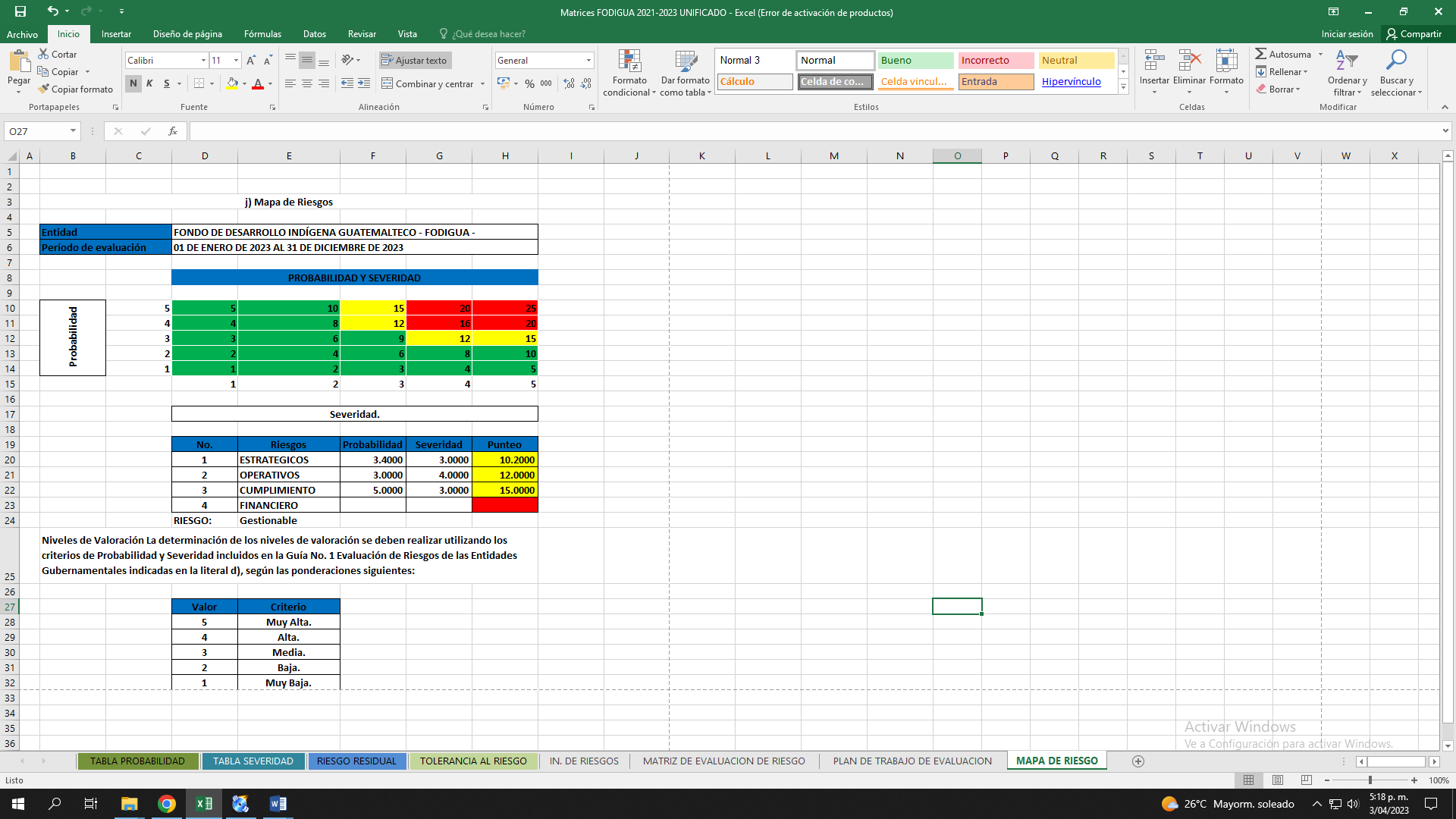 